Муниципальное казенное общеобразовательное учреждение средняя общеобразовательная школа № 17 с. Лесная Дача                                              Ипатовского района Ставропольского краяПРИКАЗ    № 139/10                                                                                  30.08.2018 г.Об утверждении состава группы, осуществляющую шифрование и дешифрование работ участников школьного этапа всероссийской олимпиады школьников в 2018 -2019 учебном году На  основании  приказов  Министерства  образования  и  науки Российской  Федерации  от  18  ноября  2013  г.  №  1252  «Об  утверждении Порядка  проведения  всероссийской  олимпиады  школьников»,  от  17  марта 2015  г.  № 249  «О  внесении изменений в Порядок проведения всероссийской олимпиады школьников, утвержденный приказом Министерства образования и науки  Российской  Федерации  от  18  ноября  2013  г.  №  1252»,от  17  декабря 2015  г. №  1488  «О внесении изменений в Порядок проведения всероссийской олимпиады школьников, утвержденный приказом Министерства образования и науки  Российской Федерации от 18 ноября 2013  г. №  1252»ПРИКАЗЫВАЮ:1.  Утвердить  состав группы, осуществляющую шифрование и дешифрование работ участников школьного этапа всероссийской олимпиады школьников в 2018 -2019 учебном году - учитель информатики Н.Н. Никулина,- учитель музыки А.Ф. Марченко.12.1. Возложить на членов группы обязанности сохранения конфиденциальности информации.2. Контроль за выполнением приказа оставляю за собой.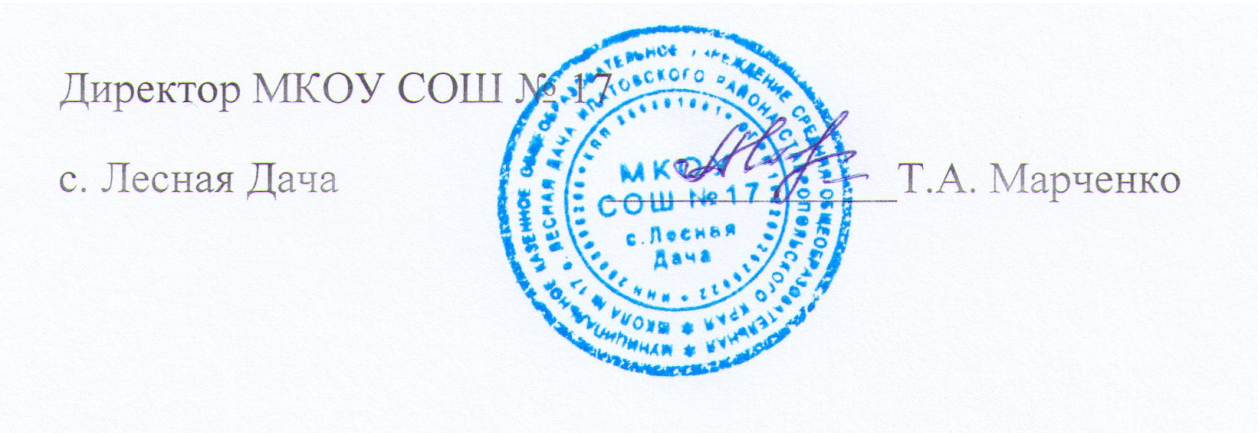 